Publicado en Monterrey, Nuevo León el 26/06/2024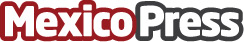 Ternium presenta su campaña "El Acero Crea"En esta campaña se utilizaron imágenes del proyecto Fundidora Memoria de Acero realizado entre el 2014 y 2016 y consistió en el rescate, restauración, digitalización y catalogación de 43 mil fotografías. El "Acero Crea" cuenta con fotos icónicas de fotógrafos reconocidos como Guillermo Kahlo, Eugenio Espino Barros y Lauro LealDatos de contacto:Saraí Almazán                                                           Oca Reputación55 2887 1503        Nota de prensa publicada en: https://www.mexicopress.com.mx/ternium-presenta-su-campana-el-acero-crea Categorías: Nacional Fotografía Marketing Estado de México Nuevo León Industria Minera http://www.mexicopress.com.mx